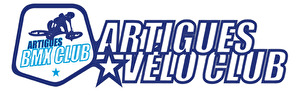 Lettre de décharge de responsabilitéJe soussigné : Déclare dégager de toutes responsabilités les organisateurs du club de BMX Artigues en cas d’incident de toute nature que ce soit lors de l’activité sportive à laquelle les enfants listés ci dessous participeront  le ………………………………………7 all. de Gascogne, 33370 Artigues-près-Bordeaux.Je m’engage à avoir obtenu au préalable l’accord des différents parents.Je renonce donc à faire valoir toute revendication, de quelque nature qu’elle soit, auprès de l’association et de ses membres en cas de chute.Signature : NomPrénomNuméro de téléphone